LESSON DEVELOPMENT TWO  LINE (S) OF LINE (S) OF SYMMETRY – TRIANGLE AND SQUAREReference materials – New Method Mathematics Book 1 2 3 Instructional Materials 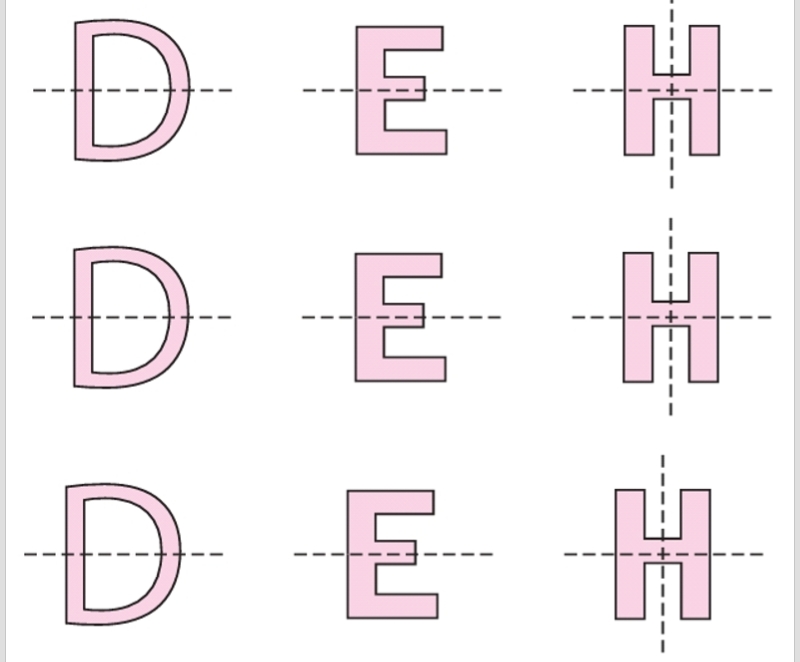 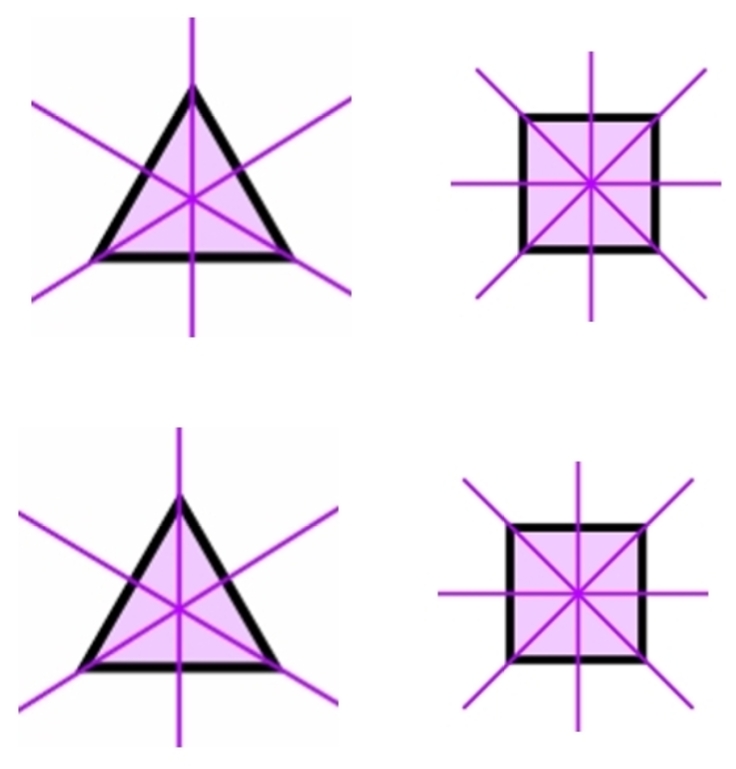 STAGE/TIMETEACHER’S ACTIVITIESLEARNER'S ACTIVITIES – MIND/HANDS ONLEARNING POINTSStep 1Introduction – Introductory Activities (5 minutes)Guides the pupils to identify each of the letters on the chart. Asks them if they see a dotted line(s) on each of the letter. If yes, how many dotted line(s) each of the letters. Letter D, E and H. Letter D has 1 dotted line. Letter E has one dotted line while letter H has two dotted lines.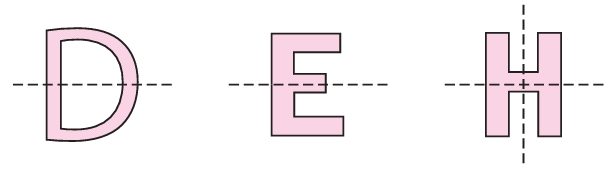 Linking the Previous knowledge to the new lesson Step 2 Development (5 minutes) Grouping1. Groups the learners into four groups – A, B, C, and D. 2. Guide the learners to choose a leader and secretary for your group. 3. Gives each group learning materials –  cut – out the shapes of triangle (equilateral) and square. Chart showing triangle and square. 1. Belong to a group. 2. Choose their leader and secretary. 3. Received learning materials for their group. Learner’s group, leader and secretary confirmed.Step 3Development – Groups Activities (5 minutes)Asks the pupils to trace the dotted line(s) with a pencil using ruler.Guides them to fold each letter equally.Asks them, what is their observations. Tells the pupils, the line is called line(s) of symmetry. The line(s) divides the letter into equal and similar parts. Drawing and folding alphabets – D, E and H. Step 4Development – Groups Activities and Presentation (20 minutes)Guides them to fold the triangle and the square in all possible ways. Lets them to trace and count the number of lines made by folding. 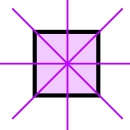 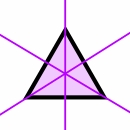 There are 3 lines on the triangle and 4 on the square. Line(s) of symmetry Step 5Development(5 minutes) To conclude the lesson, the teacher revises the entire lesson and ask the key questions.  SUMMARY You can find if a shape has a Line of Symmetry by folding it. When the folded part sits perfectly on top (all edges matching), then the fold line is a Line of Symmetry.Line(s) of symmetry is one of the properties of a triangle and square. The learners listen, ask and answer questions.KEY QUESTIONS1. _________ is a line(s) that divide into equal and similar parts. (a) line of symmetry (b) straight line (c) curve line 2. Triangle has _________ lines of symmetry. (a) 2(b) 3 (c) 43. Square has _________ lines of symmetry. (a) 2(b) 3 (c) 44. Line(s) of symmetry is one of the properties of a triangle and square. True or FalseLesson Evaluation and Conclusion 